Финансовая система и органы управления финансами ЯпонииРазвитие японской экономики в характеризуется интенсивной структурной перестройкой. Главные направления перестройки — это автоматизация производства и ресурсосбережения, развитие новых наукоемких отраслей и производств, подготовка квалифицированных кадров, совершенствование управленческо-организационных структур.
В Японии принята и реализуется национальная программа создания информационного общества. Важная роль в данной программе отводится финансовой системе.
Изучение финансовой системы Японии представляет интерес для российских специалистов в области экономики и финансов.Принцип разделения Властей:Высшим органом государственной власти Японии и единственным законодательным органом является парламент, состоящий из Палаты представителей и Палаты советников.Главные функции парламента – принятие законов, бюджета, формирование правительства. "Верхняя" Палата советников более стабильна. Она имеет длительный срок полномочий – шесть лет, каждые три года обновляется наполовину, не может быть распущена. "Нижняя" Палата представителей, наоборот, может быть досрочно распущена императором по решению правительства. Поэтому выборы в нее происходят гораздо чаще.Высшим органом исполнительной власти Японии является правительство – Кабинет министров. В него входят: премьер-министр, 12 министров, восемь государственных министров (заместителей премьер-министра и министров без портфеля). Правительство Японии формируется парламентом и ответственно перед ним.е, чем один раз в четыре года (реально – один раз в два года).Судебную систему Японии составляют: – 50 окружных судов;– восемь высших судов;– Верховный суд;– суды по семейным делам (в том числе рассматривают дела о преступлениях, совершенных несовершеннолетними до 20 лет);– дисциплинарные суды – рассматривают незначительные гражданские и мелкие уголовные дела.
Финансовая система Японии состоит из:
-бюджета центрального правительства (общий счет), 
-бюджетов местных властей 
-специальных счетов, включающих как специальные фонды, так и счета предприятий, 
-служб, корпораций, принадлежащих центральным и местным органам власти.1..БЮДЖЕТНЫЙ ПРОЦЕССБюджетный год в Японии продолжается с 1 апреля по 31 марта.Подготовка проекта бюджета осуществляется министерством финансов и его департаментами. С сентября по декабрь бюджетный департамент рассматривает поступившие материалы и на их основе разрабатывает проект бюджета. Проект направляется для согласования в Управление экономического планирования, а затем - на рассмотрение кабинета министров.После внесения поправок, в январе правительство представляет проект бюджета на рассмотрение парламента. После обсуждения в бюджетной комиссии парламент утверждает бюджет в виде закона.Согласно Конституции Японии парламенту принадлежит исключительное право распоряжаться государственными финансами.Исполнение бюджета осуществляется министерством финансов и иными министерствами и ведомствами.Кассовое обслуживание бюджета производят Японский банк и его отделения. 2.ДОХОДЫ ГОСУДАРСТВЕННОГО БЮДЖЕТАВ Японии более 64 % всех налоговых поступлений образуется за счет: государственных налогов, остальные — за счет местных налогов. Значительная часть налоговых средств перераспределяется через государственный бюджет путем отчислений от государственных налогов в местные бюджеты. В стране 47 префектур, объединяющих 3045 городов, поселков, районов, каждый из которых имеет свой самостоятельный бюджет. Распределение налогов — это как бы зеркальное отражение их сбора: примерно две трети финансовых ресурсов расходуется на местные нужды, а остальные средства идут на выполнение общегосударственных функций.Доходная часть бюджета страны и бюджетов префектур строятся не только на налогах. В Японии по сравнению с рядом других стран довольно высока доля неналоговых поступлений. Так, в государственном бюджете налоги составляют около 85% и неналоговые средства — 15%, местные органы управления имеют до четверти неналоговых поступлений. Сюда входят: арендная плата, продажа земельных участков и другой муниципальной недвижимости, пени, штрафы, продажа облигаций, доходы от лотерей, займы. В неналоговые статьи дохода включается также остаток предыдущего года.В стране действуют около 25 государственных и 30 местных налогов. Их можно классифицировать по трем крупным группам:• прямые подоходные налоги на юридических и физических лиц;• прямые налоги на имущество;• потребительские налоги.Основу бюджета составляют прямые налоги, которым отдается очевидное предпочтение.Самый высокий доход государству приносит подоходный  налог с юридических и физических лиц. Он превышает 56% всех налоговых поступлений. Предприятия и организации уплачивают с прибыли: государственный подоходный налог в размере 33,48%, префектурный подоходный налог — 5% от государственного.Физические лица уплачивают государственный подоходный налог по прогрессивной шкале, имеющей пять ставок: 10; 20; 30; 40 и 50%. Кроме этого действует подоходный префектурный налог по трем ставкам: 5; 10 и 15%, а также существуют местные подоходные налоги. Сверх этого каждый независимо от величины дохода уплачивает налог на жителя в 3200 иен в год.Казалось бы, прямые подоходные налоги очень высоки. Но следует иметь в виду, что установлен довольно значительный необлагаемый минимум, который учитывает и семейное положение налогоплательщика. От уплаты налога освобождаются средства, затраченные на лечение. Дополнительные налоговые льготы имеют многосемейные. Средний годовой доход жителя Токио составлял в первой половине 1990-х годов 7100—7500 тыс. иен.Налоги на имущество юридические и физические лица вносят по одинаковой ставке. Обычно это 1,4% от стоимости имуществаСреди потребительских налогов Японии основную роль играет налог с продаж, взимаемый по ставке 5%. Существенно пополняют бюджет налоги на владельцев автомобилей, акцизы на спиртное, на табачные изделия, на нефть, газ, бензин, налог на развитие источников электроэнергии, акцизы за услуги (проживание в гостиницах, питание в ресторанах, купание в горячих источниках и т. д.). К этой же группе относятся и таможенные пошлины. Иногда налог возникает при превышении определенной суммы, на которую оказывается услуга. Например, обед в ресторане не подлежит обложению его стоимости до 7,5 тыс. иен. Если он дороже, то к цене добавляется 3 %-й налог.Налоговая политика Японии предусматривает укрепление финансов местных органов власти: префектур, городов, районов, поселков и т. д. Собственные налоговые поступления, несмотря на множественность местных сборов, обеспечивают в последние годы около 40% доходной части местных бюджетов.Распределение различных групп налогов между государством и местными органами управления в Японии характеризуется следующими цифрами: примерно две трети всех доходов дают государственные налоги и лишь 1/3 — местные. Это касается доходов, а не расходов государства, поскольку в дальнейшем происходит перераспределение налоговых поступлений через государственный бюджет.Налогообложение физических лиц и местные налоги в ЯпонииВ настоящее время в Японии действует около 50 разных налогов. Основу всех налоговых поступлений в госбюджет — около 70% — составляют подоходный налог и налог с юридических лиц.Подоходный налог взимается со всех видов доходов, которые получают  частные лица.Человек, обязанный уплатить подоходный налог, должен сам подсчитать свой доход за период с 1 января по 31 декабря и соответствующую сумму налога и сообщить эти сведения в местное налоговое управления. Сведения должны быть представлены в местное налоговое управление в период с 16 февраля по 15 марта. В случае опоздания сумма налога увеличивается на 15%.У обычных служащих налоги вычитаются при расчете зарплаты. Если других доходов нет, то декларацию можно не подавать. Ежегодный доход, однако, при этом не должен превышать 15 млн. иен. Налог с юридических лиц взимается с доходов от предпринимательской деятельности акционерных обществ и обществ с ограниченной ответственностью, пенсионных фондов и т.д.Составляет 37,5% для обычных компаний и 28% для малого бизнеса (компании с капиталом менее 100 млн. иен и годовым доходом менее 8 млн. иен).Существуют местные налоги:* на проживание в гостиницах и пользование предприятиями общественного питания. Так, в случае, если плата за проживание одного человека в течение суток превышает 10 тыс. иен или если плата с человека за одно посещение ресторана превышает 5 тыс. иен, взимается налог в размере 3%.*За один день посещения горячих источников с человека берут налог в размере 150 иен, а за один день использования поля для игры в гольф — 800 иен. Эти налоги взимаются дополнительно к обычному 3% потребительскому налогу.*Владелец автомобиля вынужден платить целую уйму налогов: 3% потребительский налог на покупку и налог на приобретение машины, налоги на бензин, налог на саму автомашину и на ее вес.3.РАСХОДЫ ГОСУДАРСТВЕННОГО БЮДЖЕТАОсобенность Японии заключается в том, что показатель удельного веса государственных расходов в ВНП страны является одним из наименьших среди показателей развитых стран. Огромную часть расходов государственного бюджета составляют социальные расходы. А среди них - пенсии по старости и инвалидности.Приоритетными сферами государственных расходов являются расходы на информационные технологии, программы решения проблем стареющего населения, защиты окружающей природной среды и осуществления работ по улучшению функционирования японских городов, а также социальные расходы, в частности поддержка занятостиЯпонское правительство обращает большое внимание на создание достойного уровня жизни лицам пожилого возраста. Это связано с тем, что численность данной категории постоянно растет и к 2025 году достигнет 5,2 млн человек. Пенсионная система Японии достаточно сложна и многослойна. Средствами государственного бюджета обеспечивается 1/3 выплат базовой пенсии. Остальное выплачивается за счет различных пенсионных фондов.За счет бюджета финансируется в Японии так называемое общественное вспомоществование. Оно охватывает тех, кто сам не может обеспечить минимальный уровень жизни. Такая помощь предоставляется на основе Закона о гарантиях прожиточного минимума и выплачивается по семи номинациям: на повседневные нужды, образование, жилье, медицинское обслуживание, материнство, по безработице, на похороны. .За счет государственного бюджета финансируются дорожное строительство, работы по развитию авиационного и железнодорожного транспорта, системы связи, расходы по ликвидации последствий стихийных бедствий и т.п.Что касается военных расходов, то их уровень в Японии, по сравнению с другими развитыми капиталистическими странами, достаточно низкий. Военные расходы в Японии не выходят за пределы 1% ВВП. 4.БЮДЖЕТЫ МЕСТНЫХ ОРГАНОВ ВЛАСТИ.В Японии всего насчитывается 47 префектур, объединяющих 3045 городов, поселков, районов, каждый из которых имеет самостоятельный бюджет.Доходная часть местных бюджетов состоит из налоговых и неналоговых поступлений.Закон о местных налогах определяет их виды и предельные ставки, в остальном управление ведется местными органами власти. Всего в стране 30 местных налогов.В местных налогах решающая роль  принадлежит прямым налогам.Юридические лица уплачивают префектурный подоходный налог в размере 12.3% от государственного, что дает ставку 1,67% от прибыли и городской (поселковый, районный) подоходный налог в размере 12,3% от государственного, или 4.12% от прибыли. Кроме того, прибыль служит источником выплаты налога на предпринимательскую деятельность, поступающего в распоряжение префектур; его ставка 10,71%.Физические лица уплачивают подоходный префектурный налог по ставкам 5, 10, 15% в зависимости от суммы дохода. Кроме этого существуют местные подоходные налоги. Сверх этого каждый гражданин Японии независимо от величины дохода уплачивает налог на жителя в сумме 3200 иен в год.К прямым налогам относятся и  некоторые местные имущественные налоги.Из местных косвенных налогов следует отметить налог на табак, бензин, на рестораны и бары, на потребление электричества и газа.За счет средств местных органов власти в Японии финансируется  развитие производственной инфраструктуры, мероприятия, связанные с ликвидацией последствий стихийных бедствий.Кроме того, через местные бюджеты проводятся расходы на подготовку рабочей силы, выплату различных пособий, пенсий. Значительная часть бюджетных средств расходуется на содержание местных органов власти, в том числе полиции, органов суда и прокуратуры.5. СПЕЦИАЛЬНЫЕ СЧЕТА ЯПОНИИ5.1.  СПЕЦИАЛЬНЫЕ ФОНДЫВ Японии специальные фонды являются составной частью специальных счетов. К ним относятся страховые, пенсионные, сберегательные и некоторые другие фонды.С середины 80-х годов в Японии осуществляется постепенное реформирование пенсионной системы. Задача реформы - сделать ее состоящей из национальной пенсионной системы (базовая пенсия), которая охватывает все население, и пенсий, выплачиваемых наемным работникам.Базовая пенсия выплачивается по старости, инвалидности, а также всем нуждающимся. 2/3 финансирования обеспечивается средствами различных страховых пенсионных фондов. Имеются, например, фонд базовой пенсии по старости, фонд потерявших кормильца. В 1994 году каждый работающий японец вносил в тот или иной фонд около 100 долларов в месяц.Для получения базовой пенсии по старости необходим: 25-летний трудовой стаж и 65-летний возраст. 5.2. ФИНАНСЫ ГОСУДАРСТВЕННЫХ ПРЕДПРИЯТИЙВ силу ряда причин в Японии сложилось четкое разграничение сфер приложения капитала: частного - в производственную сферу, государственного - в инфраструктуру. Поэтому в Японии государственный сектор не выступает серьезным конкурентом ни в одной из областей производства, и его функционирование по существу полностью подчинено интересам частных корпораций.Госсектор в Японии невелик. Американский исследователь Р.Сэмюэльс называет Японию страной “государственной политики без государственной собственности”.В государственном секторе экономики Японии на уровне центрального правительства насчитывается около 5 казенных и 94 акционерных компании и паевых товариществ, в том числе 7 строительных фирм, 13 банков и других финансовых учреждений и 68 организаций с участием государственного капитала.Среди акционерных компаний и паевых товариществ много некоммерческих учреждений: институты и лаборатории, занятые фундаментальными исследованиями и гуманитарными науками;Во многих акционерных компаниях и паевых товариществах государство (в лице главы соответствующего министерства) - единственный или главный акционер, но в среднем доля участия правительства в их капитале составляет 38,3%.В госсекторе экономики Японии на местном уровне действует около 8300 предприятий, из них 3650 - казенные: водопровод, газо- и теплоснабжениеСреди главных функций государственных предприятий отсутствует функция участия в материальном производстве, занимающая важное место в деятельности госсектора ведущих стран Западной Европы.В ряде отраслей существуют государственные и полугосударственные предприятия. Однако основное направление их функционирования - не производственная деятельность, а проведение научных исследований и разработок, оказание финансовой и технической помощи в целях рационализации и ускорения технического прогресса, а также разработка различных организационных вопросов.Главная особенность регулирования государственных предприятий в Японии состоит в том, что за их работу отвечает не какая-то одна регулирующая инстанция, а целая иерархия хозяев.При изменении отпускных цен (тарифов) требуется обязательное согласие Управления экономического планирования, которое отвечает за то, чтобы эти тарифы не стали причиной общей дестабилизации цен. Правительственная финансовая инспекция проверяет периодически состояние дел на предприятиях. На местном уровне действует подобная модель управления финансами государственных предприятий.6.Специфика банковской системы Японии:Уровни банковской системы Японии включают в себя:1-й уровень – Центральный банк (Банк Японии), является центральным банковским учреждением страны; управляет всеми банками страны, включая 11 государственных, а также частными банковскими компаниями;2-й уровень – общенациональные коммерческие банки: существует несколько видов коммерческих банков:городские банки;региональные банки;иностранные банки.. Эти банки являются основой банковской системы Японии – их совокупный капитал составляет около 80% от общего объема капитала всей банковской системы страны.3-й уровень – кооперативные кредитные институты: кредитные ассоциации, кредитные кооперативы, трудовые кредитные кооперативы. Они оказывают финансовую поддержку малому бизнесу в различных сферах японской экономики. В кредитных учреждениях для сельского и лесного хозяйства сосредоточено 7% всего банковского капитала Японии.Особенности банковской системы Японии заключаются в том, что во главе ведущих японских банков стоят финансово-промышленные группы, то есть вокруг банков группируются промышленные компании.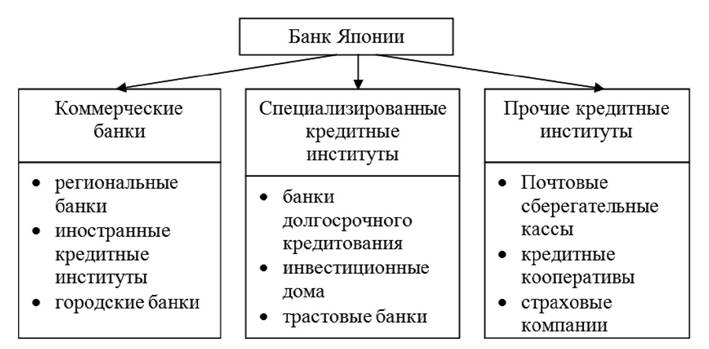 